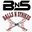 BALLS AND STRIKES FALL PITCHING CAMPWHERE: Fayetteville BNSWHEN: Saturday October 5, 2013TIME: 9:30 am to 11:00amCOST: Members $20 Non-Members $30REGISTRATION: Email to reserve your spot to nwaballsandstrikes@gmail.com include name and age and contact numberBalls and Strikes is having a fall pitching camp featuring Caleb Smith! Caleb will teach the proper throwing mechanics to help your son excel to the next level. Caleb will also demonstrate our brand new Pro-Arm Program which will help increase throwing velocity and help reduce the chance of arm injuries due to improper mechancis and muscle development. 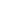 